Publicado en  el 12/05/2014 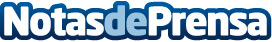 Rulo y Koné protagonizan inicio campaña del Gobierno ¿Cantabria contra la violencia de género¿Mañana se emite el spot promocional en los prolegómenos del concierto de Melendi en Santander

"El amor que maltrata no ama" y "Dale la espalda a los violentos", son algunos de los mensajes dirigidos a chicas y chicos de la región

La campaña se difundirá a través de los medios de comunicación, espectáculos para jóvenes y redes socialesDatos de contacto:Nota de prensa publicada en: https://www.notasdeprensa.es/rulo-y-kone-protagonizan-inicio-campana-del_1 Categorias: Música Cantabria http://www.notasdeprensa.es